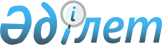 Об утверждении квалификационных требований и перечня документов, подтверждающих соответствие им, для деятельности частных судебных исполнителейПриказ Министра юстиции Республики Казахстан от 22 января 2015 года № 32. Зарегистрирован в Министерстве юстиции Республики Казахстан 20 февраля 2015 года № 10308.
      В соответствии с подпунктом 1-1) пункта 1 статьи 12 Закона Республики Казахстан "О разрешениях и уведомлениях", статьи 140 Закона Республики Казахстан "Об исполнительном производстве и статусе судебных исполнителей" и подпунктом 3) пункта 2 статьи 7 Закона Республики Казахстан "Об органах юстиции", ПРИКАЗЫВАЮ:
      1. Утвердить прилагаемые квалификационные требования и перечень документов, подтверждающих соответствие им, для деятельности частных судебных исполнителей.
      2. Департаменту по исполнению судебных актов Министерства юстиции Республики Казахстан обеспечить:
      1) государственную регистрацию настоящего приказа и его официальное опубликование в информационно-правовой системе "Әділет" и в периодических печатных изданиях; 
      2) размещение настоящего приказа на официальном интернет-ресурсе Министерства юстиции Республики Казахстан. 
      3. Контроль за исполнением настоящего приказа возложить на Заместителя министра юстиции Республики Казахстан Әбдірайым Б.Ж.
      4. Настоящий приказ вводится в действие по истечении десяти календарных дней после дня его первого официального опубликования. Квалификационные требования и перечень документов, подтверждающих соответствие им, для деятельности частных судебных исполнителей
      Сноска. Квалификационные требования - в редакции приказа Министра юстиции РК от 31.12.2021 № 1139 (вводится в действие по истечении шестидесяти календарных дней после дня его первого официального опубликования).
      * Примечание:База данных государственных информационных систем является источником получаемой информаций по материалам, предусмотренным в перечне документов.
					© 2012. РГП на ПХВ «Институт законодательства и правовой информации Республики Казахстан» Министерства юстиции Республики Казахстан
				
Министр юстиции
Республики Казахстан
Б. Имашев
"Согласован"
Министр по инвестициям и развитию
Республики Казахстан
___________________ А. Исекешев
"___" _____________ 2015 г.
"Согласован"
Министр национальной экономики 
Республики Казахстан
__________________ Е. Досаев
"___" _____________ 2015 г.Утверждены приказом
Министра юстиции
Республики Казахстан
от 22 января 2015 года № 32
№
Требования
Документ
в/п
1
2
1
Гражданство Республики Казахстан
документ, удостоверяющий личность
2
Наличие высшего образования "Право" в соответствии с Классификатором направлений подготовки кадров с высшим и послевузовским образованием, утвержденного приказом Министра образования и науки Республики Казахстан от 13 октября 2018 года № 569.
Для дипломов выданных зарубежными образовательными учреждениями, сведения о подтверждении прохождения процедуры нострификации или признания в соответствии с Законом Республики Казахстан "Об образовании"
диплом
3
Соответствие одному из следующих требований:
1) успешная сдача аттестации на занятие деятельностью частного судебного исполнителя
2) сдача квалификационного экзамена в Квалификационной комиссии при Высшем Судебном Совете Республики Казахстан, успешное прохождение стажировки в суде и наличие положительного отзыва пленарного заседания областного или приравненного к нему суда;
3) пребывать в должности судьи, а также быть лицом, прекратившим полномочия судьи по основаниям, предусмотренным подпунктами 1), 2), 3), 9), 10) и 12) пункта 1 статьи 34 Конституционного закона Республики Казахстан "О судебной системе и статусе судей Республики Казахстан";
4) наличие стажа работы в должности прокурора или следователя не менее пяти лет;
5) наличие стажа работы в государственных органах в сфере обеспечения исполнения исполнительных документов не менее двух лет.
1) аттестат на занятие деятельностью частного судебного исполнителя
2) заключение Квалификационной комиссии
3) документ, подтверждающий трудовую деятельность, Указ Президента
4) документ, подтверждающий трудовую деятельность, послужной список
5) документ, подтверждающий трудовую деятельность, послужной список
4
Отсутствие ограничений, установленных пунктом 2 статьи 140 Закона Республики Казахстан "Об исполнительном производстве и статусе судебных исполнителей"
форма сведений из информационной системы, удостоверенной электронной цифровой подписью